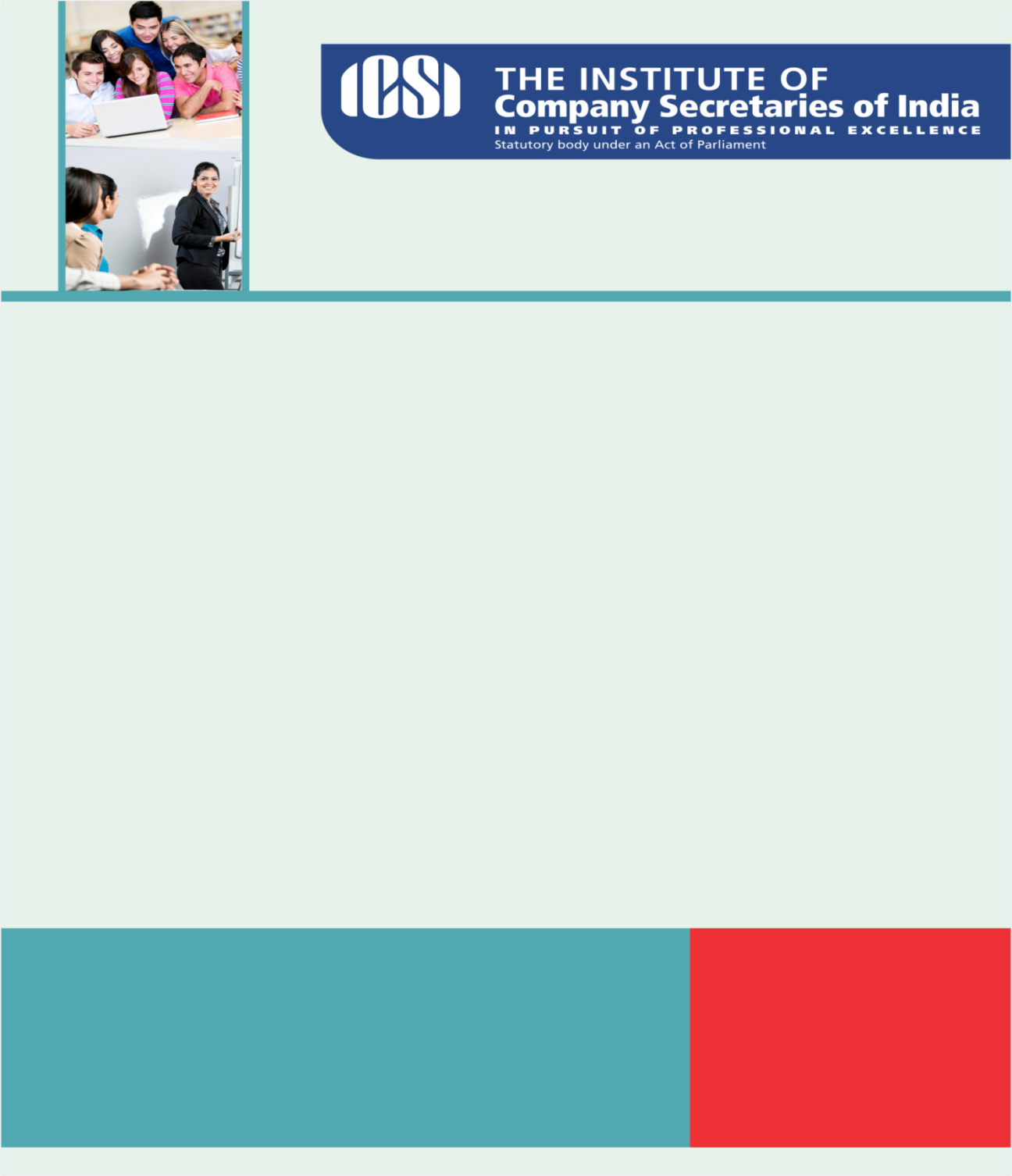 Knowledge Appraise News HeadlinesChallenges in Developing the Bond Market in BRICS - Shri R. Gandhi, Deputy Governor – Sep 27, 2016 – at the Seminar on “Challenges in Developing the Bond Market in BRICS” conducted jointly by CII and MoF, Government of India in MumbaiIndia climbs steadily in the Global Competitiveness Index; Improves its ranking by 16 places for the second year in a row;. Now placed 39th among 138 countries, ahead of BRICS countries other than China. TED talk by Julian Treasure: How to speak so that people want to listenRegulatory Updates SEBI:FAQs for IntermediariesINVESTMENTS IN MUTUAL FUNDS - FAQsList of Commodities Notified under SCRAIntroduction of Options in Commodity Derivatives MarketRevised Warehousing Norms in the Commodity Derivatives Market for Agricultural and Agri-processed Commodities Traded on the National Commodity Derivatives ExchangesDisclosure by Commodity Derivative Exchanges on their WebsitesPortfolio Management Services (PMS) in Commodity Derivatives MarketBroad Guidelines on Algorithmic Trading for National Commodity Derivatives ExchangesPosition Limits for Commodity Derivatives, clubbing of open positions, penalties for violation of position limitsSpread Margin BenefitsSharing of Information in case of Declaration of Member as Defaulter in case of Multiple MembershipICSI NewsLast date for payment of Annual COP fee for 2016-17 is 30-09-2016. Members are requested to pay the same in time if not paid yetAnnouncement regarding Online CoursesNational Company Law Tribunal – Challenges & The Way Forward ImplicationsSymposium on Companies Act, 2013 – Recent Amendments and NCLT & NCLAT at Goa on October 6, 2016Master Classes on Goods and Services Tax Webinar AnnouncementTraining Programme for Peer Reviewers at Kolkata on 01.10.2016Training Programme for Peer Reviewers at Guwahati on 03.10.2016Second Series of PHD Educative & Knowledge Series on Good & Services Tax Tenders for 44th National Convention Annual Capital Markets Conference – CAPAM-2016  44th National Convention BrochureInviting Participation- 16th ICSI National Awards For Excellence in Corporate Governance, 2016 ; 1st ICSI CSR Excellence Awards.       
Final Questionnaire for corporate governance click here ICSI CSR Awards Questionnaire 2016 click here ICSI Invites International Research Papers for its Global Congruence on International Corporate Governance Day To be Held on 09 & 10 December 2016 @ Hyderabad, Telangana, IndiaLegal Term“Deceit”Anything intended to mislead another. 
Kindly send your feedback/suggestions regarding CS updates at csupdate@icsi.eduFor Previous CS UPDATE(S) visit :  http://www.icsi.edu/Member/CSUpdate.aspxIf you are not receiving the CS update, kindly update your e-mail id with Institute’s database by logging on ICSI website.